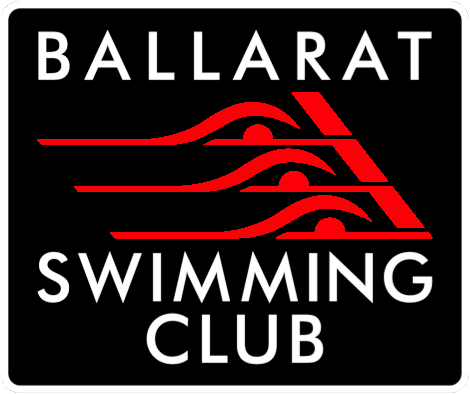 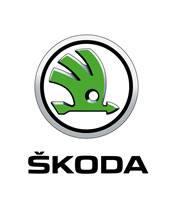 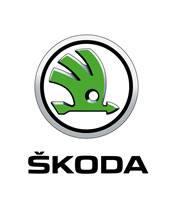 Ballarat Swimming ClubŠkoda Top Five Series 2022Ballarat Aquatic & Lifestyle Centre Gillies Street North, Ballarat   PROPOSED QUALIFYING MEETS     Meets 1 & 2: SHORT COURSE      Meets 3 & 4: LONG COURSE         Entry:			10.15am       Warm Up:			10.15am       Competition Starts:	10.45amTERMS & CONDITIONSEntriesOnline or TM File entries only – no late, phone or email entries will be acceptedTM file entries - email to jough445@gmail.com with club entry listSwimmer roster available as soon as possible after entry closing date on www.ballaratswimmingclub.org.au Please check this carefully and email any errors to jough445@gmail.com by 12 noon on Tuesday before the meetOrganisers are under no obligation to amend incorrect entries after this timeNo changes will be made on the day of the meetNo refunds or credit will be given for withdrawalsCosts	$11 for events 50m and over $6 for 25m eventsFree entry to pool for allEntry to Skins events is via invitationSwimmersA swimmer may contest a maximum of 4 events per meetAge as at the 21st May 2022No swimmer will be permitted to swim out of their age group Registered swimmers only may competeAll swimmers competing in the 11/U events must comply with the SV race suit ruleMeet InformationAt Meets 1 & 2 the pool will be configured for 25m; at Meets 3 & 4 the pool will be configured for 50mElectronic SAT timing with touchpads will be used Starting will be over the top when requiredThe meet including Skins Events will run under the one start rule (with the exception of the 9 & Under 25m events).Skins times are for the purpose of determining the Skins event only and will not be used for any other purpose.25m events in Meet 1 & 2 and the Skins event at conclusion of meet 2 will start from south (boom) end of pool.Meet will comply with current Covid-19 regulations.Meet program will be available for download on the Ballarat Swimming Club and Swimming Victoria website prior to the meet. Please print before attending. No programs will be available for purchase on the day.A hard copy of results will be posted on the day on the south wall of the 50m pool and also on Meet mobile.Point Scoring for Top Five SeriesA swimmer must compete in 3 of the 4 meets to be eligible for a trophy or certificateA swimmer can accumulate points for each age group, gender, stroke and distance across all 4 meetsA swimmer must place in the Top 5 places in an event to gain pointsA swimmer may contest an event more than once, but points gained will apply only once in any short-course event and only once in any long-course eventThe winner in each category will be the swimmer with the highest number of points The categories are male and female for each age group plus multi-class (mixed gender only) Any queries regarding the scoring system should be raised before the start of Meet 1BSC VISION RADIOLOGY TOP 5 SKINS EVENT 2022 MEET 2 – MEDLEY SKINSMEET 4 - FREESTYLE SKINS$600 CASH is up for grabs!THE TOP 8 PLACED MALES & FEMALES FROM the 100m IM aged 12/U, 13-15, 16/O (as determined from the combined results of Event 6 100m IM from meet 1 and meet 2) will be invited to enter one of the six Medley Skins events to be run at the conclusion of Top Five Meet 2. 
After conclusion of Event 6 (100m IM) of Meet 2, a listing the TOP 10 SWIMMERS in for each Skins age group will be posted next to the results at the south end of the 50m pool area and will also read out by the Announcer. Once posted, swimmers or representative must attend the computer desk within 30 mins of posting to confirm participation. If any of the top 8 swimmers do not confirm their entry within 30 mins of posting, or withdraw from the event, the remaining spots will be offered to swimmers who placed 9th onwards until all 8 spots have been filled.For Meet 2 the Event will run as follows: 25m butterfly - with the top 6 placings progressing 25m backstroke - with top 4 placings progressing25m breaststroke - with top 2 placings progressing  25m freestyle - to decide the winner. All 6 age/gender groups will swim their butterfly, then their backstroke and so on giving swimmers a 5-race gap to prepare for their next Skins swim. In all races swimmers are required to comply with the FINA Swimming Rules regarding Stroke and Finish conditions– failure to do so will lead to elimination by disqualification. Two competitors (either disqualified or the slowest) in each round shall be eliminated. The remaining swimmers will return directly to their allocated lanes to be ready for the next stroke. Swimmers to remain in the same lanes except for the final race where they will compete in the centre lanes as allocated by the referee.Times achieved by swimmers in skins events are not to be used for any other purpose.$600 prize money ($100 per race) will be awarded to the 6 winners ($70 each) and 6 runners-up ($30 each) for the 12/U boys, 12/U girls, 13-15 boys, 13-15 girls, 16+ boys, 16+ girls.The Skins event for Meet 4 will be of same format, except invitations will be determined from the combined results of 50m Freestyle (event 11) from Meet 3 & Meet 4. The fasted 8 swimmers will compete multiple races of 50m freestyle with 2 swimmers being eliminated from each heat/round, until a winner for each age group/gender is determined. Again, swimmers will have 30 mins once the invitation list is posted to confirm participation in the event. Further details will be available on this event after conclusion of meet 2. GOOD LUCK!EVENT #AGEDISTANCEMEET 1MEET 2MEET 2MEET 3MEET 4EVENT #AGEDISTANCESHORT COURSESHORT COURSESHORT COURSELONG COURSELONG COURSE112 & Over200mFreeBreastBreastFreeBreast2Open50mFlyFlyFlyFlyFly39 & Under25mFlyFlyFlyNot AvailableNot Available4Multi-Class50mFreeFreeFlyFreeFly510 & Over100mBackBackBackBackBack6Open100mIMIMIMNot AvailableNot Available79 & Under25mBackBackBackNot AvailableNot Available8Multi-Class100mBackBackFreeBackFree910 & Over100mBreastBreastBreastBreastBreast1012 & Over200mBackBackFreeBackFree11Open50mFreeFreeFreeFreeFree129 & Under25mBreastBreastBreastNot AvailableNot Available13Multi-Class50mBreastBreastBackBreastBack1410 & Over100mFlyFlyFlyFlyFly15Open50mBackBackBackBackBack169 & Under25mFreeFreeFreeNot AvailableNot Available17Multi-Class100mFlyFlyBreastFlyBreast18Open100mFreeFreeFreeFreeFree19Open50mBreastBreastBreastBreastBreast2012 & Over200mIMIMFlyIMFly21By InvitationNot AvailableNot AvailableSkinsMedleyNot AvailableSkins FreestyleMEETCOMPETITION DATES 2022ENTRIES CLOSE 11:59PM ON1Saturday 21 May (SC)Saturday 14 May 2Saturday 16 July (SC)Saturday 9 July 3Saturday 10 September (LC)Saturday 3 September4Saturday 22 October (LC)Saturday 15 October 